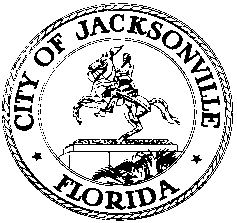 Members of City CouncilCity of JacksonvilleJacksonville, FloridaNotice is hereby given that the Honorable Tommy Hazouri, President of the Jacksonville City Council, Honorable Brenda Priestly Jackson, City Council Liaison to Duval County School Board, along with the Honorable Elizabeth Andersen, Chairwoman, Duval County School Board, will host a HYBRID VIRTUAL IN-PERSON JOINT MEETING of the Jacksonville City Council and Duval County School Board.  The Hybrid Virtual In-Person Joint Meeting will be held on Friday, April 16, 2021, from 9:00 a.m. to 10:30 a.m., in the Council Chambers, located at 117 West Duval Street, 1st Floor City Hall St. James Building, Jacksonville, Florida 32202.  The meeting will discuss issues that will impact growth, budgeting, joint use agreements, quality of life, and work within Jacksonville.Jacksonville City CouncilHonorable Joyce Morgan						Honorable Danny BectonHonorable Al Ferraro 					Honorable Randy WhiteHonorable Aaron L. Bowman					Honorable Rory DiamondHonorable Kevin Carrico					Honorable Randy DeFoorHonorable LeAnna Cumber					Honorable Terrance FreemanHonorable Michael Boylan					Honorable Ron SalemHonorable Reggie Gaffney					Honorable Tommy Hazouri, President Honorable Ju’Coby Pittman					Honorable Matt CarlucciHonorable Garrett Dennis					Honorable Samuel Newby, Vice PresidentHonorable Brenda Priestly Jackson				Duval County School BoardHonorable Kelly Coker						Honorable Warren A. Jones Honorable Elizabeth Andersen, Chairwoman				Honorable Charlotte JoyceHonorable Cindy Pearson						Honorable Lori HersheyHonorable Darryl Willie, Vice ChairmanCity Council Staff				    		 	DCSB Staff and DCPS CabinetDr. Cheryl L. Brown, Director					Dr. Diana Greene, Superintendent of Schools	Jessica Matthews, Chief of Legislative Services                   			Dr. Dana Kriznar, Deputy Superintendent of SchoolsSharonda Davis, Supervisor Legislative Services				Wayne Green, Chief of SchoolsKim Taylor, Council Auditor						Karen Chastain, Office of General CounselJason Gabriel, General Counsel					Paula Renfro, Chief Academic Officer Margaret Sidman, Deputy General Counsel				Michelle G. Begley, CPA, Chief Financial OfficerPaige Johnston, Assistant General Counsel                      	 	Vicki Schultz, Chief of Human Resource ServicesPhillip Peterson, Assistant Council Auditor	    	 		Sonita Young, Chief of Staff		Paul Soares, Assistant Superintendent, Operations  Sharwonda Peek, Assistant Superintendent, School Choice                            		Corey Wright, Superintendent – Accountability and 				                    AssessmentThe meeting noticed herein for Friday, April 16, 2021, from 9:00 a.m. to 10:30 a.m., can be accessed virtually through the Zoom.US- computer application or in-person at Council Chambers. Council Members, City staff, and the public may attend the meeting at the physical location- Council Chambers, but CDC guidelines will be adhered to due to COVID-19.  Concurrent with the expiration of Mayor Curry's Emergency Executive Proclamation 2020-005, any member of the public entering City-owned public buildings may choose to wear a mask inside the building. Council will encourage social distancing by maintaining the recommended 6-foot separation between individuals and will limit seating in Council Chambers, Council conference rooms, and offices to maintain social distancing. Council strongly encourages the use of masks for all employees and visitors, especially when social distancing at 6 feet (or more) is not possible. Council will make masks available for visitors and the public.The public will be encouraged to share general comments with individual Council Members by email or telephone. CCDCPSJointMtg@coj.net is the designated email for comments to be included as a part of this meeting.  WAYS FOR THE PUBLIC TO ACCESS THE MEETING:Sign up for Zoom.  Type - Zoom.US – with Chrome Internet Browser.  Go to: "Join A Meeting" on Dashboard Enter the Meeting ID: 942 4652 9683     Passcode: 730671 Watch meeting via Stream Source on computer. Streaming site (or COJ streaming site):  https://www.coj.net/city-council/city-council-meetings-onlineJoin Zoom Meeting by Phone:Dial - 1 (301) 715-8592 or find a local number:  https://zoom.us/u/acgmEl2oIEnter the Meeting ID: 942 4652 9683     Passcode: 730671 Watch meeting on Comcast Channel 99.Watch the digital recording later via the City Council website.Click link:   https://www.coj.net/city-council/city-council-meetings-onlineGo to "Available Archives" and click "City Council." WAYS FOR THE PUBLIC TO PARTICIPATE IN LEGALLY REQUIRED PUBLIC HEARINGS OR PUBLIC PARTICIPATION ZOOM MEETINGLegal name must appear on Zoom to be recognized by the Chair.DO NOT state your residence address in this forum – only state, County, and Zip Code.Chairman will set the timeframe for speakers. (No more than 3 minutes per speaker.)The Timer will be viewable.  Must be in "Gallery View" to see countdown; Sort names in meeting by going to "Participants" and typing in Timer.Chairman will "ONLY" call on speakers using the ELECTRONIC "RAISE HAND" feature located within the Zoom App. Click on "Participants," scroll to the bottom, click on "Raise Hand," and wait to be recognized. NOTE: You MUST have a microphone, video, and speakers to participate in the meeting.JOINING A MEETING BY DIAL-IN PHONE ONLYDial the phone number listed above.  If you dial a toll number, carrier rates may apply.You will be prompted to enter the Meeting ID and Passcode:Meeting ID: 942 4652 9683     Passcode: 730671 If the meeting has not already started and "Join before host" is not enabled, you will be prompted to press # to wait if you are a participant.You will be prompted to enter your unique Participant ID. This only applies if you have joined on the computer or mobile device or are a panelist in a webinar. Press # to skip.If you join by computer or mobile device later, you can enter the Participant ID to bind your phone and device session together and show your video when you speak on the phone.To enter your Participant ID, enter #Participant ID# on your phone once you are in the meeting.The following commands can be entered via phone tones using your phone's dial pad while in a Zoom meeting:*6 - Toggle mute/unmute (While this is a function that is available, the mute and unmute function will be controlled by the Host, not the participant. To speak, the participant must use the *9 function; to be recognized.)*9 - Raise hand (Electronic Zoom feature that "Must" be used to be recognized by the Chairman to Speak)City Council continues to adhere to CDC guidelines due to COVID-19. Therefore, it is important to utilize one of the above remote ways to access the meeting if you cannot attend.  If you have any problems or questions about gaining access to the meeting, please call (904) 255-5193, leave your name, number, and a brief message.WAYS FOR THE PUBLIC TO MAKE COMMENTS AT THE MEETING: You can email your comments to CCDCPSJointMtg@coj.netFor some meetings, you will be able to call in to comment on the phone. Many meetings, especially informational ones, may not have public comment.  ADA AND TDD ASSISTANCEPursuant to the Americans with Disabilities Act, accommodations for persons with disabilities are available upon request.  Please allow 1-2 business days' notification to process; last-minute requests will be accepted but may not be possible to fulfill.  Please contact Disabled Services Division at V 904-255-5466, TTY-904-255-5476, or email your request to KaraT@coj.net.Please direct all legislative inquires to Jessica Matthews, Chief of Legislative Services, at 904 255 5169 or JMatthews@coj.net.  Please contact Dr. Cheryl L Brown, Director/Council Secretary at CLBrown@coj.net  904 255 5193, or refer to the information provided within the notice for specific inquiries, information, and/or details.SN/CLB/SC/CM/JG/LC/ypmXC:     	Council Members/Staff                                                   	Steve Cassada, Systems Information        Dr. Cheryl L Brown, Council Secretary                                	Melanie Wilkes, Systems InformationKatrina Fisher, Office of Council Director                            	Yvonne Mitchell, Research Assistant            	Sharonda Davis, Sr. Manager Leg. Svcs.                               	Peggy Sidman, Deputy General Counsel             	Paige Johnston, Assistant General Counsel                           	Shannon Eller, Office of General Counsel           	Jason Gabriel, General Counsel                                             	Jeff Clements, Chief of Research           	Kristi C. Sikes, Chief of Administration                                	CITYC@COJ.NET            	Electronic Notice Kiosk- 1st Floor City Hall                          Public Notice System-Council Webpage           	Kim Taylor, Council Auditor                                                	Philp Peterson, Asst. Council Auditor            	Carla Miller, Exec. Director- Ethics Commission                  Kirby Oberdorfer, Ethics Commission       	Carol Owens, City Council                                                     Andrea Hartley-Myers, Ethics           	Mary Staffopoulos, Office of General Counsel                      File Copy            	Media and Media Box    				Jessica Matthews, Chief of Leg Svcs      Duval County School Board – Staff Tommy HazouriCity Council President At-Large, Group 3Email: thazouri@coj.net117 West Duval StreetCity Hall, Suite 425Jacksonville, Florida 32202                               Office (904) 255-5217Tommy HazouriCity Council President At-Large, Group 3Email: thazouri@coj.net117 West Duval StreetCity Hall, Suite 425Jacksonville, Florida 32202                               Office (904) 255-5217Tommy HazouriCity Council President At-Large, Group 3Email: thazouri@coj.net117 West Duval StreetCity Hall, Suite 425Jacksonville, Florida 32202                               Office (904) 255-5217Tommy HazouriCity Council President At-Large, Group 3Email: thazouri@coj.netOFFICE OF THE CITY COUNCILAMENDED NOTICE117 West Duval StreetCity Hall, Suite 425Jacksonville, Florida 32202                               Office (904) 255-5217